NORTHEAST COOPERATIVE COUNCIL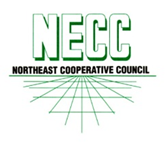 2024 COOPERATIVE INTERNSHIP RECOGNITION AWARD - INFORMATIONPURPOSE:  NECC members recognize the need for new members and employees willing to lead cooperative businesses in the future as they engage in the global economy, embrace social change, and adapt to changing public policies and emerging issues.  The NECC Cooperative Internship Recognition Award (CIRA) recognizes outstanding college and university students who successfully complete an internship experience with a NECC member cooperative.AWARD VALUE:Awards of $1,000 each will be awarded to no more than five individuals who successfully complete an internship with a Northeast Cooperative Council member in good standing.  The award may be used to offset costs associated with the internship. Award recipients will attend the Northeast Cooperative Council Leaders Forum and Annual Meeting currently scheduled for March 7, 2024 at the Marriott Syracuse Downtown.  Students will be guests of the NECC and will make a brief presentation about their internship experience at the Leaders Forum. ELIGIBILITY CRITERIA:   Must complete an internship with a NECC member between January 1, 2023 and November 15, 2023.Must be enrolled in an accredited college or university located in New England or Mid-Atlantic States  and be a junior, senior, or graduate student in good standing with a minimum GPA of 3.0/4.0Demonstrate successful completion of coursework in at least one of the following areas: production agriculture, agribusiness, agriculture cooperatives, finance, accounting, law, agricultural marketing, food science, agriculture and food policy.APPLICATION AND ANNOUNCEMENT:Applications are due December 15, 2023.Announcement of recipients will be made no later than February 1, 2024.Presentation of awards at Northeast Cooperative Council Leaders Forum and Annual Meeting, currently scheduled for March, 7, 2024, at the Marriott Syracuse Downtown, Syracuse, NY.Return completed application, resume, transcript, letters of recommendation and letter of interest to Roberta Severson, NECC Executive Secretary [email: rmh27@cornell.edu; phone 607.255.1987]NORTHEAST COOPERATIVE COUNCIL MEMBERSAgri-Mark, Inc.Bond, Schoeneck, & King, LLPCoBank, ACBDairy Farmers of AmericaDairy One Cooperative, Inc.Dopkins and Co., LLPFarm Credit East, ACAFarm Credit Consulting Services (FCCS)GenexHorizon Farm Credit, ACALowville Farmers Cooperative, Inc.National Grape Producers Association/Welch’sOcean Spray Cranberries, Inc.Upstate Niagara Cooperative, Inc. (See application, next page)NECC STUDENT INTERNSHIP RECOGNITION AWARD APPLICATION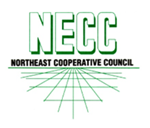 DOWNLOAD WORD DOCUMENT, ENTER INFORMATIONRETURN TO ROBERTA SEVERSON at rmh27@cornell.edu by December 15, 2023APPLICANT’S NAME:SCHOOL ADDRESS:TELEPHONE:EMAIL:HOME ADDRESS:HOME TELEPHONE:COLLEGE AND MAJOR CURRENTLY ENROLLED IN:YEAR IN COLLEGE:				ANTICIPATED GRADUATION MONTH AND YEAR:CUMMULATIVE GPA (PROVIDE TRANSCRIPT WITH LETTER GRADES):NAME OF ACADEMIC STAFF PROVIDING LETTER OF RECCOMENDATION:ACADEMIC STAFF TELEPHONE NUMBER AND EMAIL:WHICH NECC MEMBER COOPERATIVE DID YOU INTERN WITH?NAME OF COOPERATIVE MENTOR PROVIDING LETTER OF RECCOMENDATION & EMAIL :PLEASE INCLUDE THE FOLLOWING:CURRENT RESUMECOLLEGE TRANSCRIPT  (INCLUDES COURSE GRADES) AND LIST OF CLASSES CURRENTLY ENROLLEDONE FACULTY RECOMMENDATION Send to rmh27@cornell.edu, note CIRA and student’s name in subject lineINTERNSHIP SUPERVISOR RECOMMENDATION Send to rmh27@cornell.edu, note CIRA and student’s name in subject lineLETTER OF INTEREST ADDRESSED TO NECC LEADERSHIP FUND REVIEW COMMITTEE THAT INCLUDES:What are your most important short and long term career goals?Describe your internship experience and how it contributed to your career goals.What other life experiences (employment, leadership positions, extra-curricular activities, course work, etc.) have contributed to the career goals mentioned above?Letter of interest, no more than 2 pages (1” margins, 12-font}I certify that all the information submitted herein is true and correct.Signature:______________________________________________  Date:__________________(Decisions of the Cooperative Leadership Fund Review Committee are final.)